RECEIPT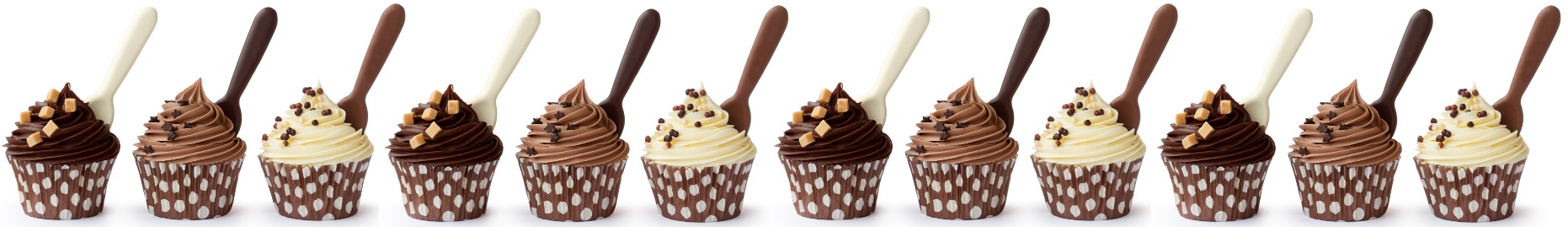 [Company Name]Date:[Address]Receipt #[City, State, Zip Code][Phone]DESCRIPTIONQUANTITYPRICETOTALSubtotalTaxTotalPAID  BYPAID  BYThank You![Company Name]Thank You![Address]Thank You![Bank Details]Thank You![Phone]Thank You!